 Муниципальное общеобразовательное учреждение«Средняя общеобразовательная школа №31» г.Сыктывкар Республики Коми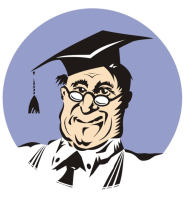 МЕТОДИЧЕСКАЯ РАЗРАБОТКА«Моя жизнь – мой выбор»г.Сыктывкар2013 годТип занятия – практикум с элементами тренинга.Цели: оказание помощи в определении реальных жизненных и профессиональных перспектив обучающихся; развитие творческого воображения, гибкости мышления;повышение информационной и коммуникационной компетентностей обучающихся.Методы и приёмы:словесные: беседанаглядные: работа со СПС, мультимедийная презентация практические: работа в группахПриложение 1Карточка для распределения профессий по типу трудастроители, машинисты, пилоты, судоводители,  водители всех видов транспорта, слесари, столяры, инженеры, работники  буровых, горняки, металлурги, газосварщики, работники силикатной, текстильной, химической, деревообрабатывающей промышленности, часовщики, обувщики         Тпедагоги, врачи, продавцы, экскурсоводы, библиотекари, корреспонденты, милиционеры, юристы, официанты, парикмахеры  Чпочтальоны, телеграфисты, стенографисты, корректоры, библиографы, лингвисты, экономисты, статисты, экономисты, кассиры, бухгалтеры, ученые-математики, ученые-историки, фармацевты, конструкторы, картографы, чертежники, программисты, операторы ЭВМ   Зархитекторы, художники, певцы, музыканты, композиторы, скульпторы, модельеры, дизайнеры, артисты театра и кино, оперы, балета, цирка, театра, киноведы, стилисты, визажисты    Х	Вариант начала: Послушайте легенду. Давным-давно во французском городе Шартре строился большой собор. Троих рабочих, подвозивших на тачках строительный камень, спросили, чем они занимаются. Первый ответил: "Обтёсываю эти проклятые камни, вон какие мозоли на руках набил!" Второй молвил: "Я обтёсываю и вожу камни, зарабатываю на кусок хлеба своей жене и дочкам". А третий сказал с улыбкой: "Я строю прекрасный собор". Занимаясь одной работой, все трое дали различные ответы на заданный вопрос.Жизнь профессий	 А) ушедшие в прошлое профессии: кучер, фонарщик, пряха, прачка, ямщик, белошвейка, стряпчий, трубочист, почтмейстер, городовой, купец и т.д.;Б) программист, оператор ЭВМ, менеджер, секретарь - референт, оператор станков с числовым программным управлением (ЧПУ), тракторист - машинист широкого профиля, лётчик, крановщик, космонавт, эмбриолог, электромонтёр и т.д.;В) профессии, связанные с освоением морских глубин, космоса, развитием робототехники, компьютеризацией, химической и ядерной промышленностью, экономикой, телевидением, видеотехникой, экологией, криминалистикой, генной инженерией и т.д.Приложение 21.Сегодня на занятии было полезным…2.В работе с системой КонсультантПлюс мне понравилось…3. Хотелось бы больше узнать о…1.Сегодня на занятии было полезным…2.В работе с системой КонсультантПлюс мне понравилось…3. Хотелось бы больше узнать о…1.Сегодня на занятии было полезным…2.В работе с системой КонсультантПлюс мне понравилось…3. Хотелось бы больше узнать о…1.Сегодня на занятии было полезным…2.В работе с системой КонсультантПлюс мне понравилось…3. Хотелось бы больше узнать о…1.Сегодня на занятии было полезным…2.В работе с системой КонсультантПлюс мне понравилось…3. Хотелось бы больше узнать о…1.Сегодня на занятии было полезным…2.В работе с системой КонсультантПлюс мне понравилось…3. Хотелось бы больше узнать о…Приложение 3строитель  слесарь  столяр   инженер    металлургпедагог    врач    корреспондент     милиционер  юрист   парикмахерпочтальон     экономист  статист   фармацевт     программист художник    композиторы         модельер    артист    визажистЦелевая аудитория: 8-9 классыМероприятие:  классный часРазработал: Ульянова Елена Николаевна,                             учитель русского языка и литературыЭтап занятияДеятельность учителяДеятельность обучающихсяПримечанияПриветствие Эмоциональный настрой.-Здравствуйте, ребята. Для начала предлагаю вам познакомиться. У меня в руках клубок ниток. Я называю своё имя, немного рассказываю о себе (например, последнее достижение) и передаю клубок следующему участнику, конец нити остаётся у меня. Начнём?А теперь поднимите руки вверх. Какой узор у нас получился! Надеюсь, наше сотрудничество на занятии будет таким же продуктивным.Первый участник называет своё имя и рассказывает о себе, передаёт клубок дальше и так все участники по кругу. Выведение на тему занятия.А сейчас представьте, что вы расстаетесь со школой: выпускной бал закончился, вы все разъехались по домам. Закройте глаза, представьте себя (насколько это возможно) в самом далеком будущем. Какой образ возникает в связи с этими представлениями?- Как вы считаете, от чего зависит, сбудутся ваши мечты или нет? О чём мы будем говорить сегодня?  Конечно, дальнейшая ваша судьба зависит от многих факторов. Но, наверное, каждый из вас согласится, что многое зависит от вашего профессионального выбора. Что же такое профессия?Каждый из участников делится своими представлениями.Ответы. Слайд 1Слайд 2Систематизация знаний о типах профессий.ВЫБОР ПРОФЕССИИ - один из самых важных и решающих шагов в жизни каждого человека, от которого будет зависеть его дальнейшая деятельность.  Но нелегко определиться в многообразии профессий. Чтобы человеку было легче, учёные разделили их на 5 типов в зависимости от предмета труда. Вспомним их (презентация). Я держу в руках списки профессий к каждому типу. Но вот неприятность, они перемешались.  Давайте вместе разберёмся, что к чему относится.Профессии делятся на типы ещё и  по цели, результатам  труда. Приведите свои примеры на каждый тип.Для совершения того или иного труда необходимы орудия труда. По этому признаку профессии классифицируются следующим образом.Отгадайте загадки, определите по ответу профессию1.Внутри — пустой,А голос — густой.Сам молчит,А бьют — ворчит.(Барабан) музыкант2. Толстый тонкого побьет.Тонкий что-нибудь прибьет.(Молоток и гвоздь) столяр3. Хожу-брожу не по лесам,А по усам и волосам,И зубы у меня длинней,Чем у волков и медведей.(Расческа) парикмахер4. В раздевалке я служу, на весу пальто держу.(Вешалка)гардеробщица5. Я подмышкой посижу и что делать укажу:Или уложу в кровать, или разрешу гулять.(Градусник) врач6. Одна подружкаПролезла другой в ушко.(Иголка с ниткой)швеяОтбирают карточки с названиями профессий и прикрепляют под соответствующим типом на магнитной доске.Приводят примеры.Читают и отгадывают загадки и профессииСлайд 3Слайд 4Слайд 5Поиск определяющих факторов при выборе профессии.Как определиться с дальнейшей профессией? На что нужно обратить внимание? Подготовьте сообщение  о выборе следующих профессий: эколог, повар, ландшафтный дизайнер, фотограф, художник-модельер, мультипликатор, дизайнер интерьера, экономист. Каждое выступление составляет 1 минуту, в течение которой ученик должен озвучить следующие параметры: содержание профессии, престижность, перспективность, причины выбора, материальная сторона, личностные особенности человекаВыполнение заданий по группам (практическая работа) с использованием СПСИтак, особенности классификации профессий мы выяснили, факторы профессионального определения тоже. Вам придётся столкнуться с массой вопросов. Например, с какого возраста можно трудоустроиться? Как исчисляется трудовой стаж? И многие другие. Пришло время познакомиться с трудовым законодательством. Для начала посмотрим список документов. Предлагаю вам обсудить несколько ситуаций, работая в группах. А поможет разобраться в ситуациях  система КонсультантПлюс. 1.При установлении стажа работы, дающего право на ежегодный основной оплачиваемый отпуск, из рабочего времени вычли нерабочие праздничные дни. Законно ли это?2.Мужчина трудится на оружейном заводе. Может ли работодатель выплатить ему заработную плату (или часть её) оружием?3.Молодому человеку 17 лет. Он решил работать в ночном клубе, но при устройстве на работу получил отказ. Правомерно ли решение работодателя?На стартовой странице нажимают кнопку Кодексы Трудовой.Открыв оглавление в поисковой строке, наберите: стаж работы, далее НАЙТИ. Анализируем информацию. (нет)В оглавлении раздел 6 «Оплата и нормы труда» – глава 20,ст.131 «Формы оплаты труда» или в быстром поиске набираем выплата зарплаты оружием и анализируем информацию. (нет)В оглавлении – раздел12Особенности регулирования труда отдельных категорий работников. – гл.42 Особенности регулирования труда работников, не достигших 18 лет.(да)Выступления группОсознание связи профессии с требованием времени.Ребята, каждая профессия, как и всякое живое явление, имеет свойства стареть, исчезать, получать новое содержание. Сейчас пришло время для нового задания. Назовите профессии, которые:А) почти или совершенно исчезли; Б) появились только в XX веке; В) появятся в будущем.Для справки: А) ушедшие в прошлое профессии: кучер, фонарщик, пряха, прачка, ямщик, белошвейка, стряпчий, трубочист, почтмейстер, городовой, купец и т.д.;Б) программист, оператор ЭВМ, менеджер, секретарь - референт, оператор станков с числовым программным управлением (ЧПУ), тракторист - машинист широкого профиля, лётчик, крановщик, космонавт, эмбриолог, электромонтёр и т.д.;В) профессии, связанные с освоением морских глубин, космоса, развитием робототехники, компьютеризацией, химической и ядерной промышленностью, экономикой, телевидением, видеотехникой, экологией, криминалистикой, генной инженерией и т.д.Предлагаю проверить себя в знании современных профессий. Определите по характеристике названия профессий: Специалисты, которые экономят деньги. Их задача – достичь максимальной прибыли при минимальных затратах (Логистик).Специалисты работают, основываясь на индивидуальность человека, т. е. создают коррекцию поведения своего клиента, используя знания по психологии и этикету (Имиджмейкер).Специалист, занимающийся продвижением своей продукции, доказывая при этом ее необходимость и практичность (Бренд-менеджер).Специалист, обладающий навыками культуры общения, умеющий быстро и уверенно говорить, удерживать внимание аудитории (Радио-джей).Специалист, хорошо знающий основы программирования, имеющий логический склад ума и творческий способности. Он работает на фирму или организацию, создает ее страницу в интернете, привлекающий внимание сайт (Web-дизайнер).Специалист, занимающийся расположением продукции, учитывая вопросы освещения, удобного расположения товара, рекламу. Он должен представить товары своей фирмы так, чтобы увеличить объем продаж (Мерчендайзер).Специалист, работающий на создание особой атмосферы, соответствующей запросам аудитории. Он чувствует ее настроение и учитывает вкусы (Ди-джей).Рефлексия Пожалуйста, продолжите предложения, выразив отношение к сегодняшнему занятиюПродолжают предложения:1.Сегодня на занятии было полезным…2.В работе с системой КонсультантПлюс мне понравилось…3. Хотелось бы больше узнать о…Итог занятияСпасибо всем за работу. Счастливая способность психики состоит в том, что недостаток одних свойств человека до определенного предела может компенсироваться другими. Классический пример - Александр Суворов. От природы хилый, болезненный мальчик, он, решив стать полководцем, обтирался снегом, колол дрова, бегал на дальние расстояния и так укрепил здоровье, что позднее совершил переход через Альпы, который выдержали, как известно, далеко не все из его дюжей гвардии. Упорство и трудолюбие сотворили чудо.  И вам, ребята, я от всей души желаю верно осуществить  важный выбор, от которого будет зависеть дальнейшая жизнь, и целенаправленно идти к нему, успешно преодолевая все препятствия на своём пути.Слайд 5